平成28年度　六華杯（スキー大回転）実施要項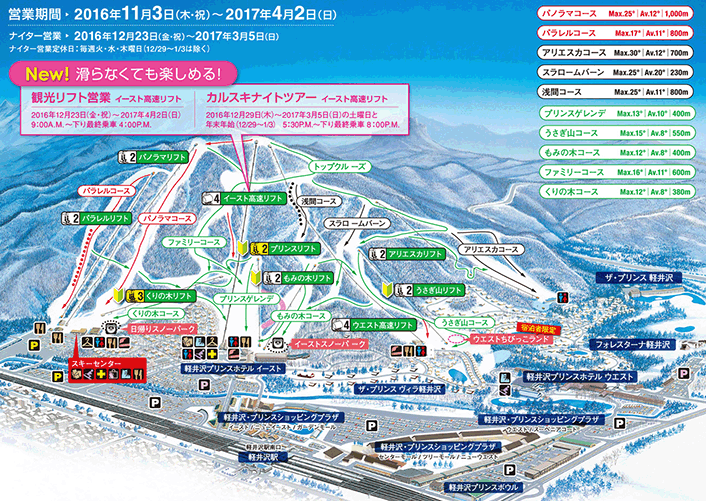 概　要　桐生広域スキー大会で計測した２本のタイムを基に六華独自ハンディを組み合わせたハンディ戦大会日　平成29年3月12日（日）会　場　軽井沢プリンスホテルスキー場パラレルコース(予定)参加費　六華杯参加費は無料その他は自己負担※リフト券、駐車料金、桐生広域大会参加費など表　彰　１位　賞状とトロフィー　　　　２位、３位　賞状　　　　　※５位までには副賞としてクオカード(予定)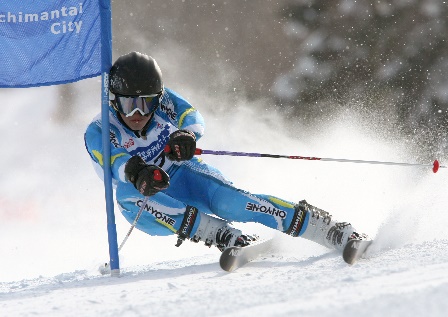 タイムスケジュール８：３０　桐生広域大会受付（ゲレンデ入口付近）９：００　桐生広域開会式（ゴールハウス前）９：２０　インスペクション１０：００　競技開始　　　　　　ＧＳ２本の合計タイムにＨＣをのせて順位を決定　（ＨＣは裏面参照）　　　　　　競技終了後　各自昼食１３：３０　桐生広域大会閉会式・表彰式（ゴールハウス前）１４：００　六華杯閉会式・表彰式（場所は別途連絡？）※桐生広域大会閉会式終了後に開催とします大会当日の六華杯開会式は行いません。参加者の最終確認をしますので、大会受付時に深澤へ一声おかけください。※受付付近に待機しています六華杯　ハンディ表六華杯　ハンディ表六華杯　ハンディ表年齢プライズ･
有資格者１級以下女子１級以上女子２級以下15～19321.5120～242.51.810.525～291.81.20.5030～341.20.70-0.335～390.70.3-0.3-0.840～440.30-0.8-1.545～490-0.3-1.5-2.450～54-0.3-0.8-2.4-3.555～59-0.8-1.5-3.5-4.860～64-1.5-2.4-4.8-6.365～69-2.4-3.570～-3.5-4.8単位：秒